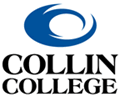 COLLIN COLLEGEOUTSTANDING PROFESSOR AWARDFaculty/Administrator Nomination FormNote: Nominees for this award MUST be full-time Collin faculty members on a multi-year contract (or contract extension) and must NOT have been a finalist for the Outstanding Professor Award during the previous year. 
Professors may be nominated by faculty, deans, administrators, or currently enrolled students. 
*Last Name of Nominee:      		*First Name of Nominee:      			 *Primary Discipline:       			*Campus:  *required fields
	
*Name of Nominator:      				*Title of Nominator:      *Phone Number:      				*Date:      To nominate a professor, please answer the following questions to the best of your knowledge. Provide examples illustrating the ways in which the professor creates an outstanding learning environment for students and exhibits the Collin College Core Values. Keep in mind that, while it is not necessary to address each question, including as much specific information as possible increases the likelihood that the nominee will be selected as a finalist for the award. Submit your nomination as an email attachment to opnomination@collin.edu. Only nominations received from collin.edu accounts will be accepted.The nomination deadline is 5:00 p.m. on Friday, November 3rd, 2023.Collin College Outstanding Professor Award
Faculty/Administrator Nomination Form1.	In what ways does this professor provide outstanding instruction? How does he/she inspire and motivate students? 2.	Talk about how this professor has demonstrated an outstanding ability to understand, relate to, and interact positively with students. 3.	Please provide information that demonstrates this professor’s innovation, scholarship, and excellence in the profession and in professional development.4.	Please tell us, if you can, about this person’s contributions to his/her department and the college community and how he/she has been active in the community in which this professor lives.5.      Please provide any additional information supporting the nomination of your colleague that was not covered in the previous questions.